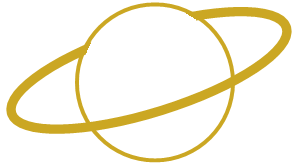         Piła, dn.………………………									Dyrektor									Szkoły Podstawowej nr 4									im. Mikołaja Kopernika									w PileZGŁOSZENIE DZIECKA DO REJONOWEJ SZKOŁY PODSTAWOWEJNA ROK SZKOLNY 2019/2020I   DANE OSOBOWE KANDYDATA I RODZICÓW2Tabelę należy wypełnić komputerowo lub czytelnie literami drukowanymiII   INNE INFORMACJE O DZIECKUNr przedszkola, do którego dziecko uczęszcza …………………………………………………………………………………………………………………………………Deklaracja zapisu do świetlicy (tak/nie)……………………………………………………………………………………………………………………………………Czy dziecko posiada orzeczenie o niepełnosprawności, orzeczenie o kształceniu specjalnym, orzeczenie o nauczaniu indywidualnym lub opinię PPP.………………………………………………………………………………………………………………………………………………………………………………………………………………………………………………………………………..Sytuacja materialna rodziny(proponowane formy pomocy)………………………………………………………………………………………………………………………………………………………………………………………………………………………………………………………………………..Inne informacje.……………………………………………………………………………………………………………………………………………………………………………………………………………………………………………………………Oświadczenie:Oświadczam pod rygorem  odpowiedzialności karnej, że podane we wniosku dane są zgodne z aktualnym stanem faktycznym 							………………………………………								(czytelne podpisy rodziców)ZAŁĄCZNIKI:Diagnoza przedszkolna tj. analiza gotowości dziecka do podjęcia nauki w szkole.(jeżeli rodzic posiada)Kserokopia orzeczenia o niepełnosprawności, orzeczenia o kształceniu specjalnym, orzeczenie o nauczaniu indywidualnym lub opinia PPP. (jeśli dziecko posiada)Akt urodzenia dziecka – do wglądu1.Imię/imiona i nazwisko kandydata2.Data i miejsce urodzenia kandydata3.PESEL kandydata4.Imię/imiona i nazwiska rodziców kandydataMATKI4.Imię/imiona i nazwiska rodziców kandydataOJCA5.Adres i miejsce zameldowania rodziców i kandydatakod pocztowy5.Adres i miejsce zameldowania rodziców i kandydatamiejscowość5.Adres i miejsce zameldowania rodziców i kandydataulica i numer domu/numer mieszkania6.Adres i miejsce zamieszkaniarodziców i kandydatakod pocztowy6.Adres i miejsce zamieszkaniarodziców i kandydatamiejscowość6.Adres i miejsce zamieszkaniarodziców i kandydataulica i numer domu/numer mieszkania7.Kontakt telefonicznyMATKI7.Kontakt telefonicznyOJCA